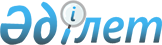 О внесении изменений в решение Аксуского районного маслихата от 24 декабря 2010 года N 40-253 "О районном бюджете Аксуского района на 2011-2013 годы"
					
			Утративший силу
			
			
		
					Решение маслихата Аксуского района Алматинской области от 11 ноября 2011 года N 52-309. Зарегистрировано Управлением юстиции Аксуского района Департамента юстиции Алматинской области 17 ноября 2011 года N 2-4-138. Утратило силу решением маслихата Аксуского района Алматинской области от 17 февраля 2012 года № 2-10      Сноска. Утратило силу решением маслихата Аксуского района Алматинской области от 17.02.2012 № 2-10.      Примечание РЦПИ:

      В тексте сохранена авторская орфография и пунктуация.       

В соответствии с подпунктом 4) пункта 2 статьи 106, пунктом 5 статьи 109 "Бюджетного Кодекса Республики Казахстан" от 4 декабря 2008 года, пункта 1 статьи 6 Закона Республики Казахстан "О местном государственном управлении самоуправлении в Республике Казахстан" от 23 января 2001 года Аксуский районный маслихат РЕШИЛ:

       

1. Внести в решение "Аксуского районного маслихата от 24 декабря 2010 года N 40-253 "О районном бюджете Аксуского района на 2011-2013 годы" (зарегистрировано в Реестре государственной регистрации нормативных правовых актов 30 декабря 2010 года за N 2-4-124, опубликовано в районной газете "Ақсу өңірі" от 8 января 2011 года N 2-3 (9542), Аксуского районного маслихата от 22 февраля 2011 года N 43-266 "О внесении изменений и дополнений в решение Аксуского районного маслихата от 24 декабря 2010 года N 40-253 "О районном бюджете Аксуского района на 2011-2013 годы" (зарегистрировано в Реестре государственной регистрации нормативных правовых актов 28 февраля 2011 года за N 2-4-128, опубликовано в районной газете "Ақсу өңірі" от 5 марта 2011 года N 10 (9549), Аксуского районного маслихата от 18 марта 2011 года N 44-269 "О внесении изменений и дополнений в решение Аксуского районного маслихата от 24 декабря 2010 года N 40-253 "О районном бюджете Аксуского района на 2011-2013 годы" (зарегистрировано в Реестре государственной регистрации нормативных правовых актов 31 марта 2011 года за N 2-4-130, опубликовано в районной газете "Ақсу өңірі" от 9 апреля 2011 года N 15 (9553), Аксуского районного маслихата от 12 апреля 2011 года N 45-274 "О внесении изменении и дополнений в решение Аксуского районного маслихата от 24 декабря 2010 года N 40-253 "О районном бюджете Аксуского района на 2011-2013 годы" (зарегистрировано в Реестре государственной регистрации нормативных правовых актов 22 апреля 2011 года за N 2-4-131, опубликовано в районной газете "Ақсу өңірі" от 14 мая 2011 года N 21-22 (9554), Аксуского районного маслихата от 15 июля 2011 года N 47-286 "О внесении изменении и дополнений в решение Аксуского районного маслихата от 24 декабря 2010 года N 40-253 "О районном бюджете Аксуского района на 2011-2013 годы" (зарегистрировано в Реестре государственной регистрации нормативных правовых актов 27 июля 2011 года за N 2-4-133, опубликовано в районной газете "Ақсу өңірі" от 12 августа 2011 года N 34 (9565), Аксуского районного маслихата от 21 октября 2011 года N 50-301 "О внесении изменении и дополнений в решение Аксуского районного маслихата от 24 декабря 2010 года N 40-253 "О районном бюджете Аксуского района на 2011-2013 годы" (зарегистрировано в Реестре государственной регистрации нормативных правовых актов 25 октября 2011 года за N 2-4-137, опубликовано в районной газете "Ақсу өңірі" от 5 ноября 2011 года N 46 (9577) следующие изменения:

       

в пункте 1 по строкам:

      "Доходы" цифру "3622331" заменить на цифру "3625273":

      "поступления трансфертов" цифру "3540558" заменить на цифру "3543499".



      2) "Затраты" цифру "3687395" заменить на цифру "3690336".



      3) "Чистое бюджетное кредитование" цифру "13557" заменить на цифру "13556":

      "погашение бюджетных кредитов" цифру "232" заменить на цифру "233".



      5) "Дефицит" ("профицит") бюджета" цифру "-65064" заменить на цифру "-65063".



      6) "Финансирование дефицита бюджета" (использование профицита) цифру "65064" заменить на цифру "65063".

       

2. Приложение 1 к указанному решению изложить в новой редакции согласно приложению 1 к настоящему решению.

       

3. Настоящее решение вводится в действие с 1 января 2011 года.      Председатель сессии,

      Секретарь маслихата                        С. Серпербаев      СОГЛАСОВАНО:      Начальник ГУ "Аксуский

      районный отдел экономики,

      бюджетного планирования и

      предпринимательства"                       Жандосова Гульнара Жандосовна

      11 ноября 2011 года

Приложение N 1 к решению

Аксуского районного

маслихата от 24 декабря

2010 года N 40-253 

"О районном бюджете

Аксуского района на

2011-2013 годы"Приложение N 1 к решению

Аксуского районного

маслихата от 11 ноября

2011 года N 52-309

"О внесении изменений и

дополнений в решение

Аксуского районного

маслихата от 24 декабря

2010 года N 40-253 

"О районном бюджете

Аксуского района на

2011-2013 годы" 

Районный бюджет Аксуского района на 2011 год
					© 2012. РГП на ПХВ «Институт законодательства и правовой информации Республики Казахстан» Министерства юстиции Республики Казахстан
				КатегорияКатегорияКатегорияКатегорияСумма

тыс

тенгеКлассКлассКлассСумма

тыс

тенгеПодклассПодклассСумма

тыс

тенгеНаименованиеСумма

тыс

тенгеI. Доходы36252731Налоговые поступления7274204Hалоги на собственность654111Hалоги на имущество252363Земельный налог62904Hалог на транспортные средства285355Единый земельный налог535005Внутренние налоги на товары, работы и услуги33752Акцизы3033Поступления за использование природных и других

ресурсов984Сборы за ведение предпринимательской и

профессиональной деятельности297408Обязательные платежи, взимаемые за совершение

юридически значимых действий и (или) выдачу

документов уполномоченными на то

государственными органами или должностными

лицами39561Государственная пошлина39562Неналоговые поступления760001Доходы от государственной собственности3593Дивиденды на государственные пакеты акций,

находящиеся в государственной собственности95Доходы от аренды имущества, находящегося в

государственной собственности35004Штрафы, пени, санкции, взыскания, налагаемые

государственными учреждениями, финансируемыми

из государственного бюджета, а также

содержащимися и финансируемыми из бюджета

(сметы расходов) Национального Банка

Республики Казахстан 9831Штрафы, пени, санкции, взыскания, налагаемые

государственными учреждениями, финансируемыми

из государственного бюджета, а также

содержащимися и финансируемыми из бюджета

(сметы расходов) Национального Банка Республики

Казахстан, за исключением поступлений от

организаций нефтяного сектора 98306Прочие неналоговые поступления62581Прочие неналоговые поступления62583Поступления от продажи основного капитала119903Продажа земли и нематериальных активов11991Продажа земли11994Поступления трансфертов354349902Трансферты из вышестоящих органов государственного управления35434992Трансферты из областного бюджета35434995Погашение бюджетных кредитов23301Погашение бюджетных кредитов2331Погашение бюджетных кредитов, выданных из

государственного бюджета233Функциональная группаФункциональная группаФункциональная группаФункциональная группаФункциональная группасумма

тыс.

тенгеФункциональная подгруппаФункциональная подгруппаФункциональная подгруппаФункциональная подгруппасумма

тыс.

тенгеАдминистратор бюджетных программАдминистратор бюджетных программАдминистратор бюджетных программсумма

тыс.

тенгеПрограммаПрограммасумма

тыс.

тенгеНаименованиесумма

тыс.

тенгеII. Расходы36903361Государственные услуги общего характера24595001Представительные, исполнительные и другие

органы, выполняющие общие функции

государственного управления210657112Аппарат маслихата района (города областного

значения)13810001Услуги по обеспечению деятельности маслихата

района (города областного значения)13810122Аппарат акима района (города областного

значения)65183001Услуги по обеспечению деятельности акима

района (города областного значения)45904003Капитальные расходы государственных органов19279123Аппарат акима района в городе, города

районного значения, поселка, аула (села),

аульного (сельского) округа131664001Услуги по обеспечению деятельности акима

района в городе, города районного значения,

поселка, аула (села), аульного (сельского)

округа13166402Финансовая деятельность11941452Отдел финансов района (города областного

значения)11941001Услуги по реализации государственной

политики в области исполнения бюджета района

(города областного значения) и управления

коммунальной собственностью района (города

областного значения)11550003Проведение оценки имущества в целях

налогообложения361010Организация приватизации коммунальной

собственности3005Планирование и статистическая деятельность23352476Отдел экономики, бюджетного планирования

и предпринимательства района (города

областного значения)23352001Услуги по реализации государственной

политики в области формирования, развития

экономической политики, системы

государственного планирования, управления

района и предпринимательства (города

областного значения)21155003Капитальные расходы государственных органов21972Оборона11011101Военные нужды495122Аппарат акима района (города областного

значения)495005Мероприятия в рамках исполнения всеобщей

воинской обязанности49502Организация работы по чрезвычайным ситуациям108833122Аппарат акима района (города областного

значения)108833006Предупреждение и ликвидация чрезвычайных

ситуаций масштаба района (города областного

значения)108833007Мероприятия по профилактике и тушению

степных пожаров районного (городского)

масштаба, а также пожаров в населенных

пунктах, в которых не созданы органы

государственной противопожарной службы7834Образование235638101Дошкольное воспитание и обучение257 206 471Отдел образования, физической культуры и

спорта района (города областного значения)257206003Обеспечение деятельности организаций

дошкольного воспитания и обучения25720602Начальное, основное среднее и общее среднее

образование1859428123Аппарат акима района в городе, города

районного значения, поселка, аула (села),

аульного (сельского) округа2865005Организация бесплатного подвоза учащихся

до школы и обратно в аульной (сельской)

местности2865471Отдел образования, физической культуры и

спорта района (города областного значения)1856563004Общеобразовательное обучение1815037005Дополнительное образование для детей и

юношества4152609Прочие услуги в области образования239747466Отдел архитектуры, градостроительства и

строительства района (города областного

значения)190170037Строительство и реконструкция объектов

образования190170471Отдел образования, физической культуры и

спорта района (города областного значения)49577008Информатизация системы образования в

государственных учреждениях образования

района (города областного значения)9095009Приобретение и доставка учебников,

учебно-методических комплексов для

государственных учреждений образования

района (города областного значения)19453010Проведение школьных олимпиад, внешкольных

мероприятий и конкурсов районного

(городского) масштаба1405020Ежемесячные выплаты денежных средств

опекунам (попечителям) на содержание ребенка

сироты (детей-сирот), и ребенка (детей),

оставшегося без попечения родителей12753023Обеспечение оборудованием, программным

обеспечением детей-инвалидов, обучающихся

на дому68716Социальная помощь и социальное обеспечение11444802Социальная помощь93140451Отдел занятости и социальных программ

района (города областного значения)93140002Программа занятости26435004Оказание социальной помощи на приобретение

топлива специалистам здравоохранения,

образования, социального обеспечения,

культуры и спорта в сельской местности в

соответствии с законодательством Республики

Казахстан14690005Государственная адресная социальная помощь4510006Жилищная помощь1924007Социальная помощь отдельным категориям

нуждающихся граждан по решениям местных

представительных органов8514010Материальное обеспечение детей-инвалидов,

воспитывающихся и обучающихся на дому2138014Оказание социальной помощи нуждающимся

гражданам на дому21770016Государственные пособия на детей до 18 лет2811017Обеспечение нуждающихся инвалидов

обязательными гигиеническими средствами и

предоставление услуг специалистами жестового

языка, индивидуальными помощниками в

соответствии с индивидуальной программой

реабилитации инвалида2779023Обеспечение деятельности центров занятости756909Прочие услуги в области социальной помощи

и социального обеспечения21308451Отдел занятости и социальных программ района

(города областного значения)21308001Услуги по реализации государственной

политики на местном уровне в области

обеспечения занятости и реализации

социальных программ для населения20700011Оплата услуг по зачислению, выплате и

доставке пособий и других социальных выплат6087Жилищно-коммунальное хозяйство42791001Жилищное хозяйство56858458Отдел жилищно-коммунального хозяйства,

пассажирского транспорта и автомобильных

дорог района (города областного значения)2844003Организация сохранения государственного

жилищного фонда2844466Отдел архитектуры, градостроительства и

строительства района (города областного

значения)54014003Строительство жилья государственного

коммунального жилищного фонда52232004Развитие и обустройство

инженерно-коммуникационной инфраструктуры178202Коммунальное хозяйство276758458Отдел жилищно-коммунального хозяйства,

пассажирского транспорта и автомобильных

дорог района (города областного значения)276758012Функционирование системы водоснабжения и

водоотведения23198028Развитие коммунального хозяйства63307029Развитие системы водоснабжения163868030Ремонт инженерно-коммуникационной

инфраструктуры и благоустройство населенных

пунктов в рамках реализации cтратегии

региональной занятости и переподготовки

кадров2638503Благоустройство населенных пунктов94294458Отдел жилищно-коммунального хозяйства, пассажирского транспорта и автомобильных дорог района (города областного значения)94294015Освещение улиц в населенных пунктах63419016Обеспечение санитарии населенных пунктов3365017Содержание мест захоронений и захоронение

безродных283018Благоустройство и озеленение населенных

пунктов272278Культура, спорт, туризм и информационное

пространство14099201Деятельность в области культуры97308478Отдел внутренней политики, культуры и

развития языков района (города областного

значения)97308009Поддержка культурно-досуговой работы9730802Спорт2765471Отдел образования, физической культуры и

спорта района (города областного значения)2765014Проведение спортивных соревнований на

районном (города областного значения) уровне685015Подготовка и участие членов сборных команд

района (города областного значения) по

различным видам спорта на областных

спортивных соревнованиях208003Информационное пространство31636478Отдел внутренней политики, культуры и

развития языков района (города областного

значения)31636005Услуги по проведению государственной

информационной политики через газеты и

журналы5662007Функционирование районных (городских)

библиотек25304008Развитие государственного языка и других

языков народа Казахстана67009Прочие услуги по организации культуры,

спорта, туризма и информационного

пространства9283478Отдел внутренней политики, культуры и

развития языков района (города областного

значения)9283001Услуги по реализации государственной

политики на местном уровне в области

информации, укрепления государственности и

формирования социального оптимизма граждан,

развития языков и культуры8014004Реализация региональных программ в сфере

молодежной политики126910Сельское, водное, лесное, рыбное хозяйство,

особо охраняемые природные территории,

охрана окружающей среды и животного мира,

земельные отношения17585701Сельское хозяйство38213474Отдел сельского хозяйства и ветеринарии

района (города областного значения)17621001Услуги по реализации государственной

политики на местном уровне в сфере сельского

хозяйства и ветеринарии12493007Организация отлова и уничтожения бродячих

собак и кошек510008Возмещение владельцам стоимости изымаемых и

уничтожаемых больных животных, продуктов и

сырья животного происхождения2454011Проведение ветеринарных мероприятий по

энзоотическим болезням животных2164476Отдел экономики, бюджетного планирования и

предпринимательства района (города

областного значения)20592004Бюджетные кредиты для реализации мер

социальной поддержки специалистов социальной

сферы сельских населенных пунктов13790099Реализация мер социальной поддержки

специалистов социальной сферы сельских

населенных пунктов за счет целевого

трансферта из республиканского бюджета680206Земельные отношения17885463Отдел земельных отношений района (города

областного значения)17885001Услуги по реализации государственной

политики в области регулирования земельных

отношений на территории района (города

областного значения)6732004Организация работ по зонированию земель8500006Землеустройство, проводимое при установлении

границ городов районного значения, районов

в городе, поселков аулов (сел), аульных

(сельских) округов265309Прочие услуги в области сельского, водного,

лесного, рыбного хозяйства, охраны

окружающей среды и земельных отношений119759474Отдел сельского хозяйства и ветеринарии

района (города областного значения)119759013Проведение противоэпизоотических мероприятий11975911Промышленность, архитектурная,

градостроительная и строительная

деятельность873702Архитектурная, градостроительная и

строительная деятельность8737466Отдел архитектуры, градостроительства и

строительства района (города областного

значения)8737001Услуги по реализации государственной

политики в области строительства, улучшения

архитектурного облика городов, районов и

населенных пунктов области и обеспечению

рационального и эффективного

градостроительного освоения территории

района (города областного значения)873712Транспорт и коммуникации7946601Автомобильный транспорт79466458Отдел жилищно-коммунального хозяйства,

пассажирского транспорта и автомобильных

дорог района (города областного значения)79466023Обеспечение функционирования автомобильных

дорог7946613Прочие2811309Прочие28113451Отдел занятости и социальных программ района

(города областного значения)1560022Поддержка частного предпринимательства в

рамках программы "Дорожная карта

бизнеса-2020"1560452Отдел финансов района (города областного

значения)1247012Резерв местного исполнительного органа

района (города областного значения)1247458Отдел жилищно-коммунального хозяйства,

пассажирского транспорта и автомобильных

дорог района (города областного значения)6034001Услуги по реализации государственной

политики на местном уровне в области

жилищно-коммунального хозяйства,

пассажирского транспорта и автомобильных

дорог6034471Отдел образования, физической культуры и

спорта района (города областного значения)19272001Услуги по обеспечению деятельности отдела

образования, физической культуры и спорта1927215Трансферты237101Трансферты2371452Отдел финансов района (города областного

значения)2371006Возврат неиспользованных (недоиспользованных) целевых трансфертов2371Функциональная группаФункциональная группаФункциональная группаФункциональная группаФункциональная группасумма

тыс.

тенгеФункциональная подгруппаФункциональная подгруппаФункциональная подгруппаФункциональная подгруппасумма

тыс.

тенгеАдминистратор бюджетных программАдминистратор бюджетных программАдминистратор бюджетных программсумма

тыс.

тенгеПрограммаПрограммасумма

тыс.

тенгеНаименованиесумма

тыс.

тенгеIII. Чистое бюджетное кредитование13556Бюджетные кредиты1379010Сельское, водное, лесное, рыбное

хозяйство, особо охраняемые природные

территории, охрана окружающей среды и

животного мира, земельные отношения1379001Сельское хозяйство13790476Отдел экономики, бюджетного планирования

и предпринимательства района (города

областного значения)13790КатегорияКатегорияКатегорияКатегориясумма

тыс.

тенгеКлассКлассКласссумма

тыс.

тенгеПодклассПодкласссумма

тыс.

тенгеНаименованиесумма

тыс.

тенгеПогашение бюджетных кредитов2335Погашение бюджетных кредитов23301Погашение бюджетных кредитов2331Погашение бюджетных кредитов, выданных

из государственного бюджета233КатегорияКатегорияКатегорияКатегорияКатегориясумма

тыс.

тенгеКлассКлассКлассКласссумма

тыс.

тенгеПодклассПодклассПодкласссумма

тыс.

тенгеСпецификаСпецификасумма

тыс.

тенгеНаименованиесумма

тыс.

тенгеV. Дефицит бюджета (профицит)-65093КатегорияКатегорияКатегорияКатегориясумма

тыс.

тенгеКлассКлассКласссумма

тыс.

тенгеПодклассПодкласссумма

тыс.

тенгеНаименованиесумма

тыс.

тенгеVI. Финансирование дефицита

(использование профицита) бюджета65063VII. Поступления займов137907Поступления займов1379001Внутренние государственные займы137902Договоры займа13790VIII. Используемые остатки бюджетных

средств 515078Используемые остатки бюджетных средств5150701Остатки бюджетных средств515071Свободные остатки бюджетных средств51507Функциональная группаФункциональная группаФункциональная группаФункциональная группаФункциональная группаСумма

(тыс.

тенге)Функциональная подгруппаФункциональная подгруппаФункциональная подгруппаФункциональная подгруппаСумма

(тыс.

тенге)Администратор бюджетных программАдминистратор бюджетных программАдминистратор бюджетных программСумма

(тыс.

тенге)ПрограммаПрограммаСумма

(тыс.

тенге)НаименованиеСумма

(тыс.

тенге)16Погашение займов23401Погашение займов234452Отдел финансов района (города областного

значения)234008Погашение долга местного исполнительного

органа перед вышестоящим бюджетом233021Возврат неиспользованных бюджетных

кредитов, выданных из местного бюджета1